思 贤 实 验 小 学 校 园 阅 读 节 系 列 活 动 获 奖 结 果 简 报  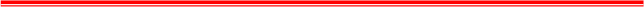    “悦读，乐造书香童年”为主题的第十二届校园读书节于4月18日启动，5月23日圆满落下帷幕。通过阅读节系列活动的开展，在校园里掀起了阅读热潮，阅读经典，回归初心，书香溢满校园。本届校园阅读节得到了全校师生的热情参与，对弘扬中华优秀传统文化，营造校园文化氛围，建设书香校园起到了引领作用。现将活动获奖名单公布如下：好书推荐海报设计获奖名单一等奖三8 张芸熙      三2 吴思懿      三8 史子矜      三8 潘书婳     三7 李伟佑        三4 沈依菲      六4 张梓涵     六4 周苡馨     六8 潘思言   六10 项雨萱六10 张琦      六10 李王婧   六2 高语涵     六2 左芷妍   六2 陈沐语 六2 刘雨      六11 王靖涵    六11 沈晨熙   六5 韩东博    六5 吴桐宇  六5 潘昕尧     六5 李泽睿     六5 钱逸喆     六5 关雅之     六5 陈沈岩六5 李郜方瑶 二等奖
三2 金同悦      三9 张懿恬      三6 沈希闻      三8 石天蓝     三2 田宇凡  三6 喻睿希      三7 沈张玥      三8 谢一航      三9 吴栎辰     三1 徐艺轩  六6 任佳祺   六6 赵语萱    六3 仇熙垚      六3 仲以诺     六6 张晨
六6 沈翁琪    六2 孙艺雯      六2 徐语涵      六2 姜子熙     六2 孙萌
六2 高浩宇    六2 朱珺浩     六2 徐浩睿    六2 张若涵    六2 丁欣怡六2 杨懿轩     六2 谢婉秋     六2 金艺宸    六11 王熙     六4 钱昊天 
六4 徐羽辰三等奖
三7 徐俊泽      三7 唐辰一      三5 朱梦涵      三6 彭墨凡     三2 赵羿凡三6 姜曼妮      三4 谢奕萱      三4 周垚        三2 张轩宇     三7 薛雨辰三4 杨骁        三1 顾佳怡      三1 费夕洲      六2 王沐乙     六2 黄宇轩 六2 胡莹莹      六2 张怡然      六1 沈韵柔      六6 江梦涵     六6 王欣怡 六6 陈予欣      六12 于瑾萱     六12 朱楚知     六12 申钰泽    六12 崔潜
六12 周思妤     六12 徐奕含     六12 何一冉     六12 苏奕萱    六12 翁炎琦 六12 贾佳       六12 方佳妍     六12 王子涵     六5  金熙雯    六5 陆芝瑶 六5 何欣恬      六5  王珏       六5  赵悦涵     六5  姚雅欣    六1 王怡涵
六1 丁思妍      六7 刁可嫣      六11 祝福“书”字LOGO作品设计获奖名单一等奖四7 张雨涵      四7 孙何昕      四11 熊宸枢     四12 叶霏璠    四12张佳妮四1 任筱攸      五6 吴思琦      五4 曾一航      五7 秦晨宇     五12 陈明泽二等奖四4 刘雨歆     四5 沈思琦      四5 孙淑雅      四6 吴伊然    四7 李李四7 庄宇宸     四8 沈钧晏     四10 浦心诺     四10 王子腾    四11 戴雨涵四11 潘承逸    四13 张翰辰    四12 赵芸熙   四1 尹子铭   四1  何许悦五7 吴羽杉    五2 费晨奚     五13 周希颜    五4 沈昕悦    五12 陶传睿
五12 朱淑桐    五8 程思语三等奖四2 费永政     四3 陈卓逸     四4  李郜方晴    四5 徐翊轩    四6 张舒怡四9 沈奕      四10 王柯亨     四13 李秉泽      五3 骆一灵    五4 张景行
五9 吴昱妍    五9 徐灿       五3 倪睿        五2 张锦萱    五10 李明泽
五9  钱思澄    五13 张雨涵     五9 卢韵涵      五11 吴紫玥   五8 孙俞馨
五11 陈奕清   五1 卢婉婷英语绘本小报制作获奖名单一等奖六2 孙艺雯     六11 汤智媛     六1 许至雅       六9  陈诺     六5 赵悦涵六8 沈徐羽瑶   六1 丁思妍      六10 项雨萱二等奖六8 潘思言     六4 吴芷青      六4 李雨萱      六12 卞静雯    六9 彭雨杭六5 李郜方瑶   六6 张晨        六6 王欣怡      六3  梁添睿    六9 罗昕六2 童敏轩     六2 孙萌        六11 薛沁瑶三等奖六11 仓静茹    六1 王怡涵      六12 徐俊浩     六12  方佳妍   六1 朱字萱 六4  邹艾杉    六7 俞德钦      六3  徐艾秋     六1   李晨源   六6 赵语萱 六10 张鹂芸    六9 涂岚岚 连环画创作获奖名单一等奖五10 李明泽    五2 王邱立     五13 张雨涵       五8  吴羿晗    五10 张萌五5 何佳馨     五2 吴锦雯     五13 周希颜       五11 陈奕清    五11 吴紫玥 五11陈子墨二等奖五2 金逸淼     五5 王伊墨      五5 任云枫        五6 周雨        五3 华静依 五3 邵冰艳     五7 秦晨宇      五6 朱思辰        五6 吴思琦      五5 龙静  五1 刘语辰     五1 潘安娜      五11 范陈成       五12 陶传睿     五8 郭婉滢五8 孙心莹     五8 宋佳倩      五8 沈奕昕        五8 翁雨萱      五8 王义涵  五8 胡雅欣     五8 左子怡      五8 周暖          五8 程思语      五8 王奕奕 五8 孙俞馨     五8 徐子茗三等奖五11 张宸炫    五4 金泽曦      五4 李乐          五5 沈艺欣      五5 吴程亮   五6 封思羽     五6 吴佳妍      五3 邵冰艳        五3 倪睿        五8 柳诗淇 五1 周贺媛     五13 陈伊果     五1卢婉婷         五2 盛智轩      五9 柳欣然  五9 朱庾若     五9 沈澄妤      五12 杨筠溪       五12 周静雯     五8 韩金辰     五8 林炜杰     五12 陈志杰     五8 陆太阳        五8 高润松      五8 廖鑫读写绘大赛获奖名单一等奖：一3班二等奖：一7班    一4班      一1班三等奖：一5班    一10班     一11班      一8班     一2班“我读鲁滨逊”读后感写作比赛获奖名单一等奖：六10班    六9班     六6班二等奖：六8班     六11班    六3班      六5班三等奖：六1班     六7班     六12班     六4班     六2班 “轻叩诗歌之门”比赛获奖名单一等奖：四1班    四11班    四12班二等奖：四2班    四4班     四5班      四10班     四7班三等奖：四3班    四6班     四8班      四9班      四13班整班课文朗诵大赛获奖名单一等奖：二8班二等奖：二1班     二3班     二7班三等奖：二2班     二4班     二5班     二6班     二9班小古文诵读大赛获奖名单一等奖：三4班    三3班二等奖：三7班    三8班     三5班三等奖：三1班    三2班     三6班      三9班英语诵读大赛获奖名单一等奖：四9班    四8班二等奖：四11班   四5班    四6班三等奖：四2班    四3班    四7班      四10班第十二届校园阅读节“最美书房”获奖名单一等奖一10 计则安     一11 谢家祺     一11 徐子岩     二3 徐梓志     二3 范悠然  三7  范雨骐     三8  陈昱       四2  张陆洋     四2 王歆彤儿   四7  李李        四10 朱琳惜     五6 吴恩辰      五12 沈若茜     六6沈辰逸      六7 梁胤祺二等奖一7 闵懿苒       一10 沈钧韬     一11 吴沫言     一11 郭倍兆   二4 李陈茜        二4 蒋朱奕       二5  庞睿希     三6  袁砚泽     三8 潘书婳    三8 王瑾言    四1 张睿希       四8  沈钧晏     四4  刘雨韵     四12 邓驰轩   四1 刘佑琦       四7 张雨涵       四1  何许悦     五1  牛子瀚     五4 王鲁溪    五4 颜月         五9 徐灿         六8  郭宁静     六8  王致远     六8 范馨蕊     三等奖一7 金奕晗       一10牛宇轩       一10 张子徐     一11 宋雨沫   一11胡宛卿    二2 金熙蕾       二3 陆意菡       二5  庞睿晞     二8 王若曦    二8 沈墨馡   三3 何溢         三6 沈希闻       三6  宋林媛     三7 张哲凯    三9 赵语玥四2 邱怡雯       四3 武奕辰       四3  王从恩     四5 黄艺涵    四5 孙梓鑫         四5 孙宇轩       四6 王硕         四9  钱则馨     四12叶霏璠    四13张慕辰 五1 朱欣怡       五3 杜伊萌       五3  陆盛怡     五4 钱逸涵    五6 周雨           五6 吴佳妍       五7 许紫瑶       五12 李欣       五13吴雨涵    六1 马艺欣          六1 赵思源       六1 沈毅涵       六1 许至雅      三7 张哲凯    六6 任佳祺第十二届校园阅读节“书香之班”获奖名单六6班  六10班  三2班  二1班  四1班第十二届校园阅读节“阅读童星”获奖名单一7 王锡泽      一4 王泊远       二7 雷可欣      三2  王宥宸     三7 魏子澄   四5 沈熠        四7 丁海灵       四6 张芷墨      四2  邱怡雯     四12陈心悦  四8 朱侯诗妤    四3 潘夏成       五13黄子涵      五10 沈国米     六6 姚卓萱六7 刁可嫣      六8 陈袁杰       六10 李王婧思贤实验小学教务处2023.05